ТОГТООЛПОСТАНОВЛЕНИЕ №  8от « 01  » февраля  2024 года«О погребении»В соответствии с п.1 ст.10  Федерального  закона  от 12 января 1996 г. № 8 –ФЗ «О погребении и похоронном деле», и с Федеральным законом  «Об общих принципах организации местного самоуправления в Российской Федерации» от 06.10.2003г. №131-ФЗ Постановляю:Утвердить стоимость услуг по погребению на 2024 год в сумме  10 044,24 (десять тысяч сорок четыре рубля 24 коп.).  Контроль за исполнением настоящего постановления оставляю    за собой.Настоящее постановление вступает в силу со дня подписания.Глава МО сельское поселение «Аргада»                                 Б.Б. ДондуповБУРЯАД РЕСПУБЛИКЫН ХУРУМХААНАЙ АЙМАГАЙ АРГАТА ТОСХОНОЙ МУНИЦИПАЛЬНА БАЙГУУЛАМЖЫН ЗАХИРГААН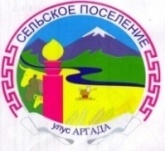 АДМИНИСТРАЦИЯ МУНИЦИПАЛЬНОГО ОБРАЗОВАНИЯ СЕЛЬСКОЕ ПОСЕЛЕНИЕ «АРГАДА»КУРУМКАНСКОГО РАЙОНАРЕСПУБЛИКИ БУРЯТИЯ671634, Республика Бурятия, с. Аргада, ул. Хышиктуева, 8,тел./факс (8-30149) 93-620, e-mail:admargada@yandex.ru